Post 16 performance dataWe are proud of our results and constantly aim to improve. We are confident that by studying with us you will be able to access your full academic potential 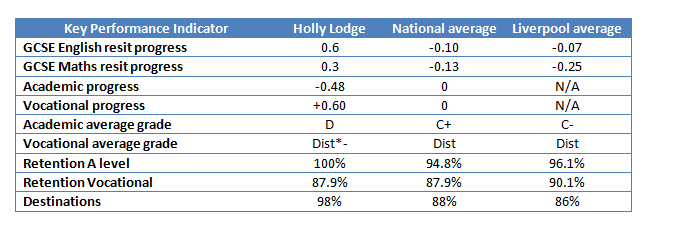 